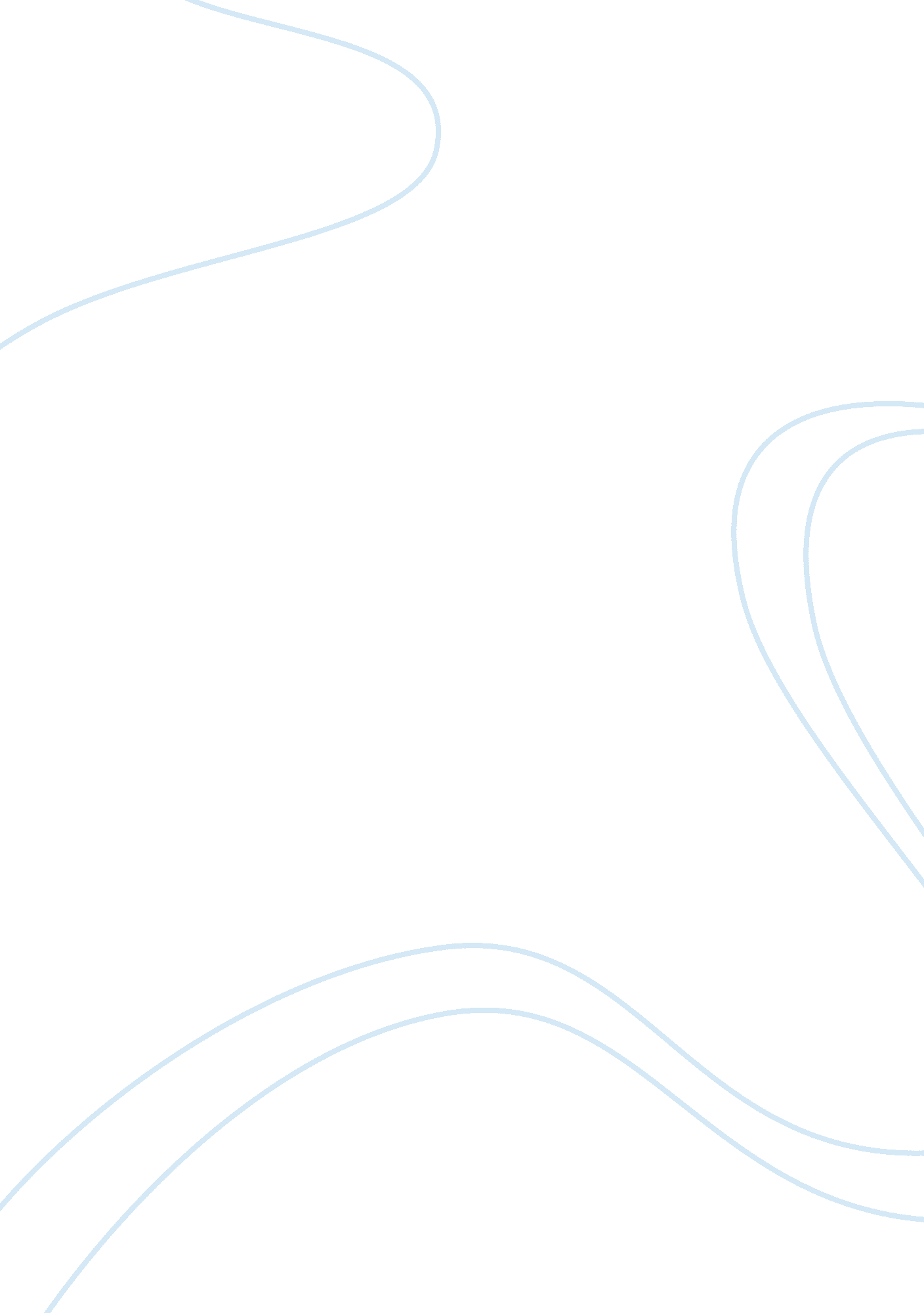 Global warmingEnvironment, Climate Change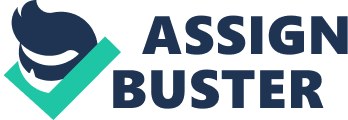 Global Warming is a major problem which our environment faces today terribly. This global warming is caused due to Greenhouse Effect. What is greenhouse effect? It is a condition in which Earth’s heat trapping increases more from the normal levels. There are many causes of Global Warming. The destruction and burning down of tropical forests , traffic clogging up the city streets , rapid growth of unplanned industries etc cause GLOBAL WARMING. The effects of Global Warming is very dangerous for our existence and survival. The sun’s scorching heat comes to earth in a direct way. Therefore, the earth’s surface becomes s This can catastrophically reduce mankind’s ability to grow foods, destroy wildlife. Global Warming also cause sea-water to swell up. eriously heated. Agriculture, forestry and fishery is seriously be damaged. People should not be allowed to cut off trees which causes deforestation. Rather they should be advised and suggested to plant more and more trees in accordance with their capability and convenience. Forests also control the natural balance. In addition, forestation can be of great help in this regard. Planting more trees and reducing timber cuts worldwi we must follow on environmental policy of ‘ reduce, reuse, recycle’, i. e. promoting the reuse of anything. Thirdly, the use of fuel-efficient vehicles should be promoted as these vehicles have lower emissions of harmful gases. Fourthly, every individual should be aware of the importance of the protecting environment. Besides, eco- friendly technologies must be promoted, and must be substituted with the technologies which cause great emission of global warming gases. Public awareness campaign can be of great help in this regard because unless each and every individual is aware only governments’ effect cannot bring desired difference. de will help restore the imbalance. 